

INSPIRAMAIS 2020_I
EL PROYECTO REFERENCIAS BRASILEÑAS TRAE LA LIGEREZA Y LO LÚDICO COMO INSPIRACIÓN ESTÉTICA Y VALORA AL INDIVIDUO Y LAS CULTURAS
En esta última edición de Inspiramais, realizada en São Paulo el 4 y 5 de junio, el proyecto Referencias Brasileñas presentó el resultado de un trabajo basado en una amplia y actual investigación sobre la identidad de la moda brasileña, conectando tendencias globales con inspiraciones enraizadas en nuestra cultura. 

El enfoque se centró en la ciudad de Petrópolis, en el estado de Río de Janeiro, en los sueños y en la inventiva de Santos-Dumont y en la resistencia de la cultura africana. Estos elementos se desdoblaron en nuevos caminos y lenguajes para superficies, formas, apariencia de materiales y construcción de productos.“El proyecto trajo la ligereza y lo lúdico a los visitantes, quienes terminaron no solo inspirándose en términos de estética y moda, sino también en temas sociales. El proyecto Referencias Brasileñas tiene todo un discurso de evolución de la sociedad y del mercado, incorporando nuevos parámetros de producción, de venta y de conexiones entre personas, valorando al individuo y las culturas.  Miramos a Santos-Dumont como un inventor y cómo su proceso de creación nos hace pensar de forma atrevida”, explicó la diseñadora Julia Webber, curadora del proyecto. El proyecto Referencias Brasileñas quedó marcado por las construcciones modulares, la estética de las líneas digitales, los efectos 3D y la reutilización de materiales y residuos, con un sesgo de sostenibilidad como una manifestación de moda. 
Para esta edición, el proyecto Referencias Brasileñas contó con las siguientes empresas:  Aletta, Cipatex, Cuscoloko, Curtume Finileather , Curtume Nova Kaeru, Despi, Junior Costa, LRB Tecidos, Mangue, Manoela Moog, Master Bord, Nipesi, Stickfran, Werner y Visual.Inspiramais – Salón de Diseño de Materiales para la Moda – es el único de su tipo en América Latina y reúne informaciones que unifican el lenguaje y la metodología para toda la cadena productiva de la moda. 
Responsable de estimular un proceso que involucra a toda la industria y se propone a desarrollar una moda con una identidad genuinamente brasileña, Inspiramais engloba integralmente al mercado del diseño y de la moda de Brasil, América Latina y países de Europa, alineando contenidos para los sectores del cuero, calzado, accesorios, confección, muebles y bisuterías. El proyecto Referencias Brasileñas lo promueven la Asociación Brasileña de Empresas de Componentes para Cuero, Calzado y Manufacturas (Assintecal), Asociación Brasileña de la Industria Textil y de Confección (ABIT), Centro de las Industrias de Curtiembres de Brasil (CICB) y Agencia Brasileña de Promoción de Exportaciones e Inversiones (Apex-Brasil). 
La próxima edición de Inspiramais ya tiene su fecha programada para el 15 y 16 de enero de 2020. Para más información, accede al sitio: www.inspiramais.com.br 

Información para la prensa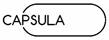 www.agenciacapsula.com.br
Carlos Lopes: +55 11 98923-0749
carloslopes@agenciacapsula.com.br